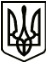 МЕНСЬКА МІСЬКА РАДА(чотирнадцята сесія восьмого скликання) РІШЕННЯ25 листопада 2021 року	м. Мена	№ 724Про внесення змін до договору оренди невитребуваних земельних часток (паїв) укладеного з КСТ «ДРУЖБА» Розглянувши клопотання директора КСТ «ДРУЖБА» Костючок Ніни Василівни щодо внесення змін до Договору оренди № 03 невитребуваних земельних часток (паїв) від 19 травня 2014 року, укладеного між Менською райдержадміністрацією та КСТ «ДРУЖБА», зареєстрованого 23 травня 2014 року Киселівською сільською радою за № 03 (зі змінами та доповненнями), та передати в тимчасове користування невитребувану земельну ділянку (пай №13), площею 2,3573 га кадастровий номер 7423084500:05:000:0218 для ведення товарного сільськогосподарського виробництва (Код КВЦПЗ 01.01), яка знаходиться на території Менської міської територіальної громади за межами с. Киселівка, подані документи, керуючись ст. ст. 12, 1481 Земельного кодексу України, ст. 26 Закону України «Про місцеве самоврядування в Україні», ст. 13 Закону України «Про порядок виділення в натурі (на місцевості) земельних ділянок власникам земельних часток (паїв)», Законом України «Про оренду землі», Менська міська рада ВИРІШИЛА:1. Внести зміни, шляхом укладання додаткової угоди до Договору оренди №03 невитребуваних земельних часток (паїв) від 19 травня 2014 року, укладеного між Менською райдержадміністрацією та КСТ «ДРУЖБА», зареєстрованого 23 травня 2014 року Киселівською сільською радою за № 03 (зі змінами та доповненнями), а саме:змінити  сторону укладання Договору оренди в частині «Орендодавець», визначивши орендодавцем Менську міську раду;доповнити орендовані площі невитребуваних земельних ділянок (паїв) кадастровими номерами, а саме:площею 3,9846 га кадастровий номер 7423084500:05:000:0245,площею 3,6841 га кадастровий номер 7423084500:05:000:0248;привести нормативну грошову оцінку орендованих земельних ділянок у відповідність до загальнонаціональної нормативної грошової оцінки земель сільськогосподарського призначення та встановити орендну плату в розмірі 8% від нормативної грошової оцінки земельних ділянок в рік, відповідно до рішення 7 сесії Менської міської ради 8 скликання від 30 червня 2021 року № 322 «Про затвердження ставок орендної плати за земельні ділянки на території Менської міської територіальної громади», яка повинна сплачуватись в строки передбачені чинним законодавством.2. Передати КСТ «ДРУЖБА» в тимчасове користування строком на 7 (сім), років невитребувану земельну ділянку (пай №13), площею 2,3573 га кадастровий номер 7423084500:05:000:0218 для ведення товарного сільськогосподарського виробництва (Код КВЦПЗ 01.01), яка знаходиться на території Менської міської територіальної громади за межами с. Киселівка та встановити орендну плату в розмірі 8% від нормативної грошової оцінки земельної ділянки в рік, відповідно до рішення 7 сесії Менської міської ради 8 скликання від 30 червня 2021 року № 322 «Про затвердження ставок орендної плати за земельні ділянки на території Менської міської територіальної громади», яка повинна сплачуватись в строки передбачені чинним законодавством.3. КСТ «ДРУЖБА» укласти відповідну додаткову угоду про внесення змін до договору оренди землі зазначеного у п.1 цього рішення та договір оренди землі на невитребувану земельну ділянку (пай) зазначену в п.2 цього рішення.4. Контроль за виконанням рішення покласти на заступника міського голови з питань діяльності виконавчих органів ради В.І. Гнипа та на постійну комісію з питань містобудування, будівництва, земельних відносин та охорони природи.Міський голова	Геннадій ПРИМАКОВ